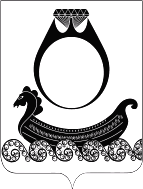 	СОВЕТ ДЕПУТАТОВ   ГОРОДСКОГО ПОСЕЛЕНИЯ ПОСЁЛОК КРАСНОЕ-НА-ВОЛГЕ  КРАСНОСЕЛЬСКОГО МУНИЦИПАЛЬНОГО РАЙОНА КОСТРОМСКОЙ ОБЛАСТИРЕШЕНИЕПриложениеЗаключениеконтрольно-счетной комиссии Красносельского муниципального районав соответствии с требованиями бюджетного законодательства Российской Федерации проекта бюджета городского поселения n. Красное-на-Волге Красносельского муниципального района на 2023 год и плановый период 2024 и 2025 годов.Заключение контрольно-счетной комиссии Красносельского муниципального района (далее - заключение) на проект решения Совета депутатов городского поселения п. Красное-на-Волге Красносельского муниципального района «Об утверждении бюджета городского поселения п. Красное-на-Волге Красносельского муниципального района на 2023 год и плановый период 2024 и 2025 годов» подготовлено с учетом требований Бюджетного кодекса Российской Федерации, Положения о контрольно-счетной комиссии Красносельского муниципального района (утв. Решением Собрания депутатов Красносельского муниципального района от 28.10.2021 № 724), Положения о бюджетном процессе в Красносельском муниципальном районе Костромской области (уrв. Решением Собрания депутатов Красносельского муниципального района от 27.10.2015 №750), и в соответствии с соглашением о передаче контрольно-счетной комиссии Красносельского муниципального района полномочий контрольно-счетного органа городского поселения поселок Красное-на-Волге по осуществлению внешнего муниципального финансового контроля от 24.12.2018 №8.В соответствии со ст. 184.1 Бюджетного кодекса Российской Федерации в Совет депутатов городского поселения п. Красное-на-Волrе Красносельского муниципального района одновременно с проектом решения о бюджете представлены:- перечень главных администраторов поступлений доходов в бюджет Красносельского муниципального района на 2023 год и плановый период 2024 и 2025 годов (утв. Распоряжением администрации городского поселения от 27.10.2022 №142-р);- перечень главных администраторов источников финансирования дефицита бюджета(утв. Распоряжением администрации городского поселения от 27.10.2022 № 142-р);-распределение бюджетных ассигнований на 2023 год и плановый период 2024 и 2025 годов no разделам, подразделам, целевым статьям, группам и подгруппам видов расходов классификации расходов бюджета;-ведомственная структура расходов бюджета на 2023 год и плановый период 2024 и 2025 годов;-общий объем бюджетных ассигнований, направляемых на наполнение публичных нормативных обязательств;-источники финансирования дефицита бюджета на очередной финансовый год и плановый период;-верхний предел муниципального долга на 1января года, следующего за очередным финансовым годом и каждым годом планового периода;-объем межбюджетных трансфертов, получаемых из других бюджетов и (или) предоставляемых другим бюджетам бюджетной системы Российской Федерации в очередном финансовом году.В соответствии со ст. 184.2 Бюджетного кодекса Российской Федерации в Совет депутатов городского поселения п. Красное-на-Волге Красносельского муниципального района одновременно с проектом решения о бюджете представлены:-основные направления бюджетной и налоговой политики городского поселения п. Красное-на-Волге Красносельского муниципального района;-прогноз основных характеристик (общий объем доходов, общий объем расходов, дефицита (профицита) бюджета на 2023 год и плановый период 2024 и 2025 годов;-пояснительная записка к проекту бюджета городского поселения п. Красное-на-Волге Красносельского муниципального района на 2023 год и плановый период 2024 и 2025 годов;-оценка ожидаемого исполнения бюджета на текущий финансовый год;-реестр источников доходов бюджета городского поселения.-предварительные итоги социально-экономического развития городского поселения за истекший период текущего финансового года и ожидаемые итоги социально­ экономического развития за текущий финансовый год;-прогноз социально-экономического развития городского поселения на 2023-2025 rоды.На основании рассмотренного проекта решения о местном бюджете на 2023 год и плановый период 2024 и 2025 годов установлено:Основные параметры бюджета муниципального образования характеризуются следующими данными. Общий объем доходов	бюджета городского поселения п. Красное-на-Волге на 2023 год определен в сумме 87968,0 тыс. рублей, на 2024 год - 89446,7 тыс. рублей, на 2025 год - 91785,0 тыс. рублей. Объем налоговых и неналоговых доходов определен на 2023 год в сумме 87948,4 тыс. рублей, на 2024 год - 89427,1 тыс. рублей, на 2025 год - 91765,4 тыс. рублей.В прогнозируемом общем объеме доходов бюджета наблюдается увеличение доли налоговых и неналоговых доходов: с 92,9% по ожидаемому исполнению за 2022 год до 100,0% в 2023 году, до 100,0% в 2024 году, до 100,0% в 2025 году.Объем безвозмездных поступлений в 2023 году определен в размере 19,6 тыс. рублей, в 2024 году - 19,6 тыс. рублей, в 2025 году - 19,6 тыс. рублей. Дотации на выравнивание бюджетной обеспеченности поселений на 2023 год и на плановый период 2024 и 2025 годов не предусмотрены.Прогнозируется снижение доходов бюджета городского поселения в 2023 году по сравнению с оценкой ожидаемого исполнения бюджета городского поселения 2022 года на 12386,1 тыс. рублей.В рассматриваемом проекте Решения Совета депутатов объем расходов бюджета городского поселения определен на основе прогноза поступления доходов и источников покрытия дефицита, и прогнозируется на 2023 год в сумме 96000,0 тыс. рублей, на 2024 год - 97000,0 тыс. рублей, в том числе условно утверждаемые - 2500,0 тыс. рублей, на 2025 год -	99000,0 тыс. рублей, в том числе условно утверждаемые - 5000,0 тыс. рублей. Расходы бюджета городского поселения в 2023 году по сравнению с оценкой ожидаемого исполнения бюджета городского поселения 2022 года уменьшаются на 7352,2 тыс. рублей.Дефицит бюджета городского поселения п. Красное-на-Волге определен в проекте решения на 2023 год в сумме 8032,0 тыс. рублей иди 9,1 % от прогнозируемого общего годового объема доходов местного бюджета без учета прогнозируемого объема безвозмездных поступлений, на 2024 год - 7553,3 тыс. рублей или 8,4%, на 2025 год - 7215,0 тыс. рублей или 7,9%, что соответствует требованиям, установленным п.3 ст.92.1 Бюджетного кодекса Российской Федерации.Предусмотренные проектом бюджета источники финансирования дефицита бюджета соответствуют ст.96 Бюджетного кодекса Российской Федерации и будут состоять в 2023 году из кредитов кредитных организаций в сумме 8032,0 тыс. рублей, в 2024 году - из кредитов кредитных организаций в сумме 7553,0 тыс. рублей, в 2025 году- из кредитов кредитных организаций в сумме 7215,0 тыс. рублей.В соответствии с требованиями ст.184.1 Бюджетного кодекса РФ предусматриваются бюджетные ассигнования на исполнение публичных нормативных обязательств на 2023 год в сумме 3,0 тыс. рублей, на 2024 год - 3,0 тыс. рублей, на 2025 год - 3,0 тыс. рублей.Объем условно утверждаемых расходов в плановом периоде соответствует требованиям: ст. 184.1 Бюджетного кодекса РФ.Верхний предел муниципального долга по долговым обязательствам на 1 января 2024 года предусмотрен в объеме 87948,4 тыс. рублей, на 1 января 2025 года - 89427,1 тыс. рублей, на 1 января 2026 года - 91765,4 тыс. рублей, в соответствии с требованиями п.2 ст. 107 Бюджетного кодекса РФ. Верхний предел долга по муниципальным гарантиям в бюджете не предусмотрен.Проектом решения о бюджете на 2023 год предельный объем расходов на обслуживание муниципального долга определен в сумме 1575,0 тыс. рублей или 1,6 % на 2024 год - 1575,0 тыс. рублей или 1,6 %, на 2025 год - 1181,25 тыс. рублей или 1,2 % от объема расходов бюджета, за исключением объема расходов, которые осуществляются за счет субвенций, предоставляемых из областного бюджета, что не превышает предельного значения в 15%, установленного Бюджетным кодексом: Российской Федерации (ст.111).    Проектом решения о бюджете на 2023 год предусмотрено создание резервного фонда администрации городского поселения в сумме 1000,0 тыс. рублей, или 1,0% общего объема расходов, на 2024 год - 1000,0 тыс. рублей или 1,0 %, на 2025 год - 1000,0 тыс. рублей или 1,0 % что не превышает предельного значения в 3% от общего годового объема расходов бюджета, предусмотренного статьей 81 Бюджетного кодекса Российской Федерации.Основными источниками доходов бюджета городского поселения в 2023 году являются поступления следующих налогов:- налог на доходы физических лиц - 49323,9 тыс. рублей, который имеет наибольший удельный вес в налоговых и неналоговых доходах и составляет 56,1 %. По отношению к	ожидаемому исполнению за 2022 год прогнозируется снижение поступления дохода на 2676,1 тыс. рублей;-налог на имущество физических лиц - 12900,0 тыс. рублей, удельный вес 14,7 %, к оценке ожидаемых поступлений за 2022 год увеличение на 4457,0 тыс. рублей;- земельный налог - 10610,0 тыс. рублей, удельный вес 12,1%, к оценке ожидаемых поступлений за 2022 год увеличение на 1810,0 тыс. рублей;- налоги на совокупный доход - 7750,0 тыс. рублей, удельный вес 8,8 %, к оценке ожидаемых поступлений за 2022 год снижение на 8805,0 тыс. рублей.В проекте бюджета. городского поселения па 2023 год предусмотрено получение безвозмездных поступлений в сумме 19,6 тыс.  рублей, что меньше ожидаемых поступлений за 2022 год на 99,7 % (ожидается в 2022 году 7154,1 тыс. рублей).Объем расходов бюджета городского поселения сформирован на 2023 год в сумме 96000,0 тыс. рублей, на 2024 год в сумме 97000,0 тыс. рублей (в том числе условно утверждаемые - 2500,0 тыс. рублей), на 2025 год в сумме 99000,0 тыс. рублей (в том числе условно утверждаемые - 5000,0 тыс. рублей):-общегосударственные вопросы - на 2023 год - 23229,25 тыс. рублей (114,4 % к ожидаемому исполнению текущего rода), на 2024 год - 23445,65 тыс. рублей, на 2025 год - 24010,55 тыс. рублей;-дорожное хозяйство - на 2023 год - 16380,75 тыс. рублей (53,2 % к ожидаемому исполнению текущего года), на 2024 rод- 25929,35 тыс. рублей, на 2025 год- 24990,2 тыс. рублей;-жилищно-коммунальное хозяйство - на 2023 год - 22608,0 тыс. рублей (74,4 % к ожидаемому исполнению текущего года), на 2024 год - 19740,0 тыс. рублей, на 2025 год - 18885,0 тыс. рублей;- культура и кинематография - на 2023 год - 11628,0 тыс. рублей (93,8 % к ожидаемому исполнению текущего года), на 2024 год - 11989,0 тыс. рублей, на 2025 rод- 12367,0 тыс. рублей;- социальная политика - на 2023 год - 15159,0 тыс. рублей (ожидаемое исполнение текущего года- 1088,0 тыс. рублей), в том числе 3,0 тыс. рублей - пенсии, 15076,0 тыс. рублей - меры соц. поддержки, на 2024 год - 6792,0 тыс. рублей, на 2025 год - 7396,0 тыс. рублей;- физическая культура и спорт - на 2023 год - 4900,0 тыс. рублей (70,0 % к ожидаемому исполнению текущего rода), на 2024 год - 4509,0 тыс. рублей, на 2025 год - 4650,0 тыс. рублей;-на обслуживание государственного и муниципального долrа - на 2023 год - 1575,0 тыс. рублей (187,3 % к ожидаемому исполнению текущего года), на 2024 год- 1575,0 тыс. рублей, на 2025 rод-1181,25 тыс. рублей.Формирование расходов бюджета городского поселения осуществлено в соответствии с расходными обязательствами, исполнение которых согласно законодательству РФ, должно происходить за счет средств бюджета городского поселения, а также бюджетов бюджетной системы другого уровня, связанных с передачей отдельных государственных полномочий с федерального уровня и субъекта РФ.Проектом бюджета предусматривается финансирование 1 муниципальной программы «Развитие субъектов малого и среднего предпринимательства в городском поселении п. Красное-на-Волге» на общую сумму 20,0 тыс. рублей. Охват расходов бюджета городского поселения показателями муниципальных программ составил 0,02%.Выводы:Проект бюджета городского поселения поселок Красное-на-Волге на 2023 год и плановый период 2024 и 2025 годов сформирован в соответствии с Бюджетным кодексом Российской Федерации и иными законодательными актами Российской Федерации, Костромской области, Красносельского муниципального района, городского поселения поселок Красное-на-Волге.На основании вышеизложенного контрольно-счетная комиссия Красносельского муниципального района полагает, что проект бюджета городского поселения поселок Красное-на-Волге на 2023 год и плановый период 2024 и 2025 годов может быть рассмотрен Советом депутатов городского поселения.Заместитель председателя контрольно-счетной комиссии Красносельского муниципального района	  Т.Н. ВсемирноваОт 14 ноября 2022 г.                                                             № 138 ___Об экспертизе проекта бюджета городского поселения поселок Красное-на-Волге Красносельского муниципального района Костромской области на 2023 год и плановый период 2024 и 2025       Заслушав информацию контрольно-ревизионную комиссию Красносельского муниципального района об экспертизе проекта бюджета городского поселения поселок Красное-на-Волге Красносельского муниципального района Костромской области на 2023 год и плановый период 2024 и 2025 годы, руководствуясь статьями 26, 35.1, 48 Устава городского поселения, Положением о контрольно-счетном органе городского поселения поселок Красное-на-Волге от 26.12.2012 г. № 200,-                   Заслушав информацию контрольно-ревизионную комиссию Красносельского муниципального района об экспертизе проекта бюджета городского поселения поселок Красное-на-Волге Красносельского муниципального района Костромской области на 2023 год и плановый период 2024 и 2025 годы, руководствуясь статьями 26, 35.1, 48 Устава городского поселения, Положением о контрольно-счетном органе городского поселения поселок Красное-на-Волге от 26.12.2012 г. № 200,-                 Совет депутатов РЕШИЛ:     Совет депутатов РЕШИЛ: Информацию контрольно-ревизионной комиссии Красносельского муниципального района об экспертизе проекта бюджета городского поселения поселок Красное-на-Волге Красносельского муниципального района Костромской области на 2023 год и плановый период 2024 и 2025 годы принять к сведению (прилагается).Настоящее решение вступает в силу со дня его подписания. Информацию контрольно-ревизионной комиссии Красносельского муниципального района об экспертизе проекта бюджета городского поселения поселок Красное-на-Волге Красносельского муниципального района Костромской области на 2023 год и плановый период 2024 и 2025 годы принять к сведению (прилагается).Настоящее решение вступает в силу со дня его подписания.Председатель Совета Депутатов:                      Е.Г. Всемирнова 